Remote Learning			 Year:      Nursery                    Week beginning:  27.09.21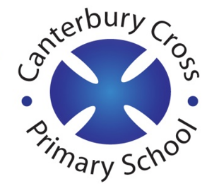 Email address to return completed work to: remotelearningN@cantcros.bham.sch.ukDay 1: Subject: Phonics Learning to blend Day 1: Literacy  Fred games - hear, say and blend the sounds to say the wordhttps://schools.ruthmiskin.com/training/view/bplvsiYT/uiB4ZRKt Day 1: Maths Comparing similar objects by sizeIn this lesson, we will focus on language related to size, tall, short, taller, shorter and the samehttps://classroom.thenational.academy/lessons/comparing-similar-objects-by-size-c8rk2r Day 1: Foundation subject     Five lollipops      https://www.twinkl.co.uk/go     Enter PIN Code   LX7482Day 1: PE link https://www.youtube.com/watch?v=pT-s1-phgxsCoco the Butterfly | A Cosmic Kids Yoga AdventureDay 2: Subject: Day 2: Literacy  Fred games - hear, say and blend the sounds to say the wordhttps://schools.ruthmiskin.com/training/view/acGG6Rkb/KzsX5zAX Day 2: Maths Comparing similar objects that are equal in sizeIn this lesson, we will focus on capacity and the language associated with it.https://classroom.thenational.academy/lessons/comparing-similar-objects-that-are-equal-in-size-64t34t Day 2: Foundation subject      Five cupcakes     https://www.twinkl.co.uk/go     Enter PIN Code   LX7482Day 2: PE link https://www.youtube.com/watch?v=pT-s1-phgxsCoco the Butterfly | A Cosmic Kids Yoga AdventureDay 3: Day 3: Literacy  Fred games - hear, say and blend the sounds to say the wordhttps://schools.ruthmiskin.com/training/view/rbiCgysK/JjDJvgW4Day 3: Maths Ordering objects according to sizeIn this lesson, we will use concrete objects and pictorial representations to practice our ordering skills, taking inspiration from Goldilocks and the Three Bearshttps://classroom.thenational.academy/lessons/ordering-objects-according-to-size-cdgk0r Day 3: Foundation subject  1,2,3,4,5 once I caught a fish alive                   https://www.twinkl.co.uk/go     Enter PIN Code  BC9687Day 3: PE link https://www.youtube.com/watch?v=pT-s1-phgxsCoco the Butterfly | A Cosmic Kids Yoga AdventureDay 4: Subject: Day 4: Literacy  Fred games - hear, say and blend the sounds to say the wordhttps://schools.ruthmiskin.com/training/view/thnmSLXA/WHr4uLwMDay 4: Maths Ordering sets without countingIn this lesson, we will order sets of objects, without the need for counting. We will focus purely on the use of concrete objects.Day 4: Foundation subject   Alice the camel               https://www.twinkl.co.uk/go     Enter PIN Code  BC9687Day 4: PE link https://www.youtube.com/watch?v=iFuobePKER8Norris the Baby Seahorse | A Cosmic Kids Yoga Adventure!https://classroom.thenational.academy/lessons/ordering-sets-without-counting-crt34r Day 5: Subject: Day 5: Literacy  Fred games - hear, say and blend the sounds to say the wordhttps://schools.ruthmiskin.com/training/view/GZE9xUQV/PNhSeZ9q Day 5: Maths A lesson to consolidate classifying, matching, comparing and ordering skillsIn this lesson, we will combine four early mathematical experiences as we consider classifying, matching, comparing and ordering.https://classroom.thenational.academy/lessons/a-lesson-to-consolidate-classifying-matching-comparing-and-ordering-skills-6grkgc Day 5: Foundation subject  Dingle dangle scarecrow  https://www.twinkl.co.uk/go     Enter PIN Code  BC9687Day 5: PE link  https://www.youtube.com/watch?v=iFuobePKER8Norris the Baby Seahorse | A Cosmic Kids Yoga Adventure!